Сельские хозяйства района приняли участие в акции Красного Креста «Елка желаний». Сладкие подарки, игрушки, канцелярские принадлежности получат дети нашего района. Дарить добро так просто! Присоединяйтесь!!!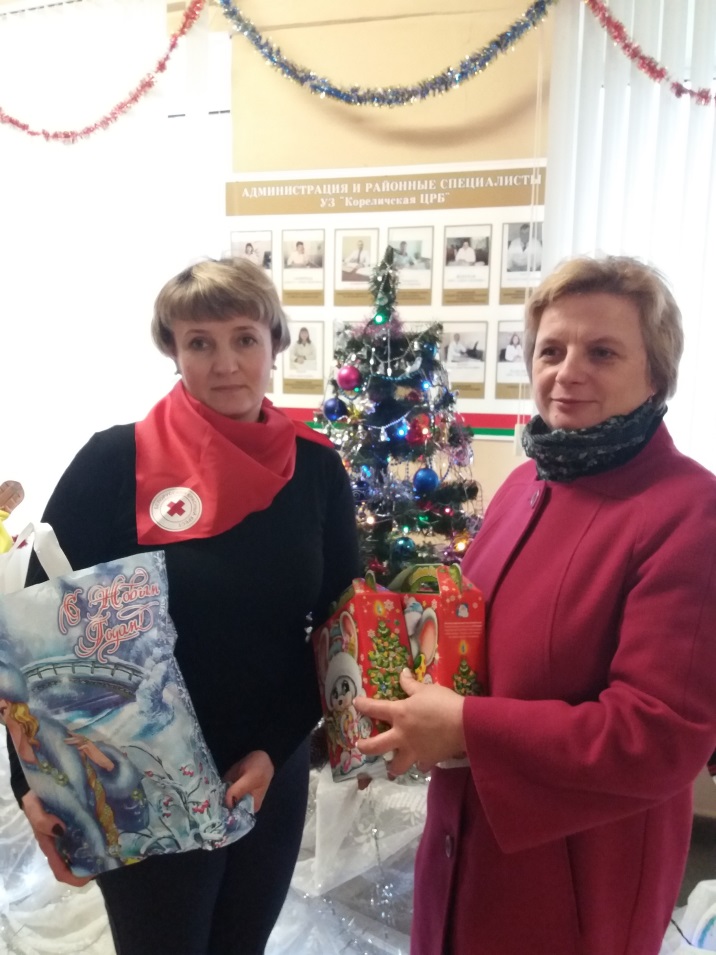 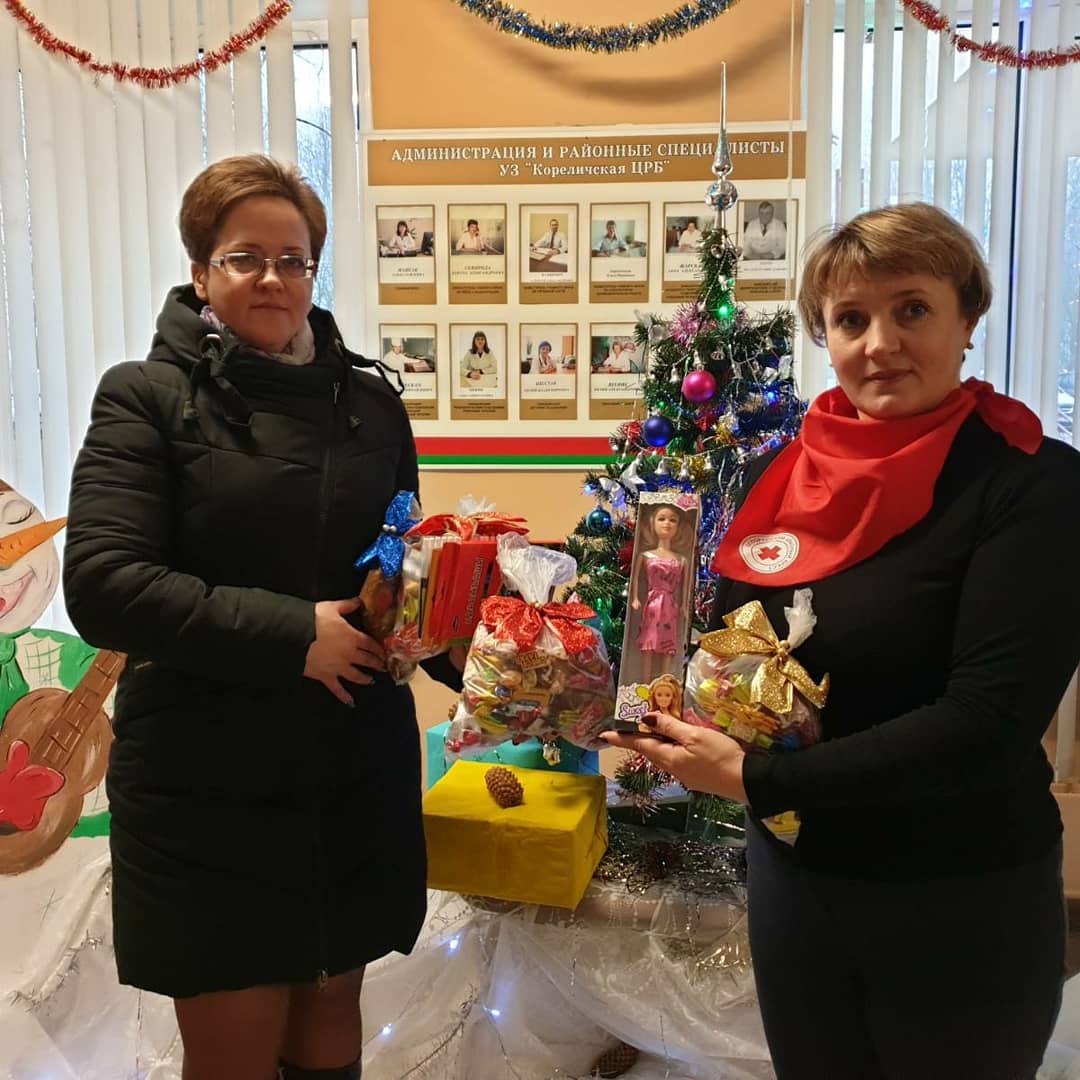 